03-320 ВАЗ-2191 Лада Гранта 4х2 5-дверный переднеприводный лифтбек, мест 5, багажник 480 л, прицеп 0.9 тн, вес: снаряженный 1.085-1.16 тн,  полный 1.56 тн, 90-106 лс, 174-183 км/час, ИжАвто г. Ижевск, с 2014 г.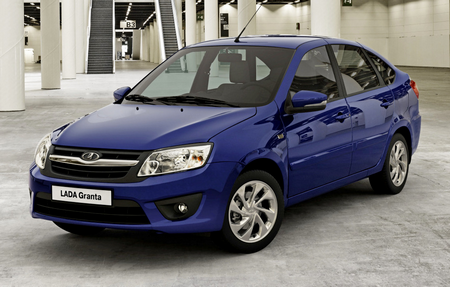 Из статьи «Автомобиль Лада Гранта лифтбек (ВАЗ 2191)», Наш Автопром, на zen.yandex.ru, 27 августа 2019. В марте 2013 года был официально представлен новый автомобиль семейства Лада Гранта с 5-дверным кузовом типа лифтбек, которому был присвоен индекс ВАЗ-2191. Его серийный выпуск стартовал в мае 2014 года на предприятии «ИжАвто». Именно на этом заводе некогда выпускались автомобили "Москвич" универсал. ВАЗ 2191 был призван заменить устаревшую четырнадцатую Ладу. От Гранты седан этот автомобиль отличается прежде всего внешним видом. По своим техническим характеристикам Гранта лифтбек мало чем отличается от седана. Но отличия все же есть. Само название кузова "лифтбек" - маркетинговый ход завода. Это тот же хэтчбек, только под другим названием. Объем багажника у Гранты лифтбек такой же, как и у седана - 480 литров. Однако геометрия багажника иная - в нем более удачно подобраны сочетания высоты, глубины и ширины. Более динамичный силуэт лифтбека по сравнению с ВАЗ 2190 потребовал изменения некоторых конструктивных особенностей кузова. Из-за недостатка его жесткости пришлось вварить усилители между полом багажника и колесными арками. Также пришлось усилить лонжероны под задними сиденьями. Изменившийся силуэт кузова вынудил инженеров видоизменить конструкцию задних дверей - пришлось изготовить новые штампованные панели двери и ее внутренней пластиковой отделки. Также скошенная крыша лифтбека привела к уменьшению пространства над головой пассажиров заднего сиденья. Длина Лада Гранта лифтбек меньше седана на 14 мм. Передний бампер получил не только новую форму, но и нижний воздухозаборник, а также накладку в районе противотуманных фар. А на заднем бампере появилась накладка в нижней части и противотуманный фонарь. Крепления номерного бампера переехали с бампера на багажную дверь. Также изменились формы зеркал, которые снизили аэродинамические шумы во время движения и уменьшили их загрязнение. А аэродинамика багажной двери способствует самоочищению заднего стекла и более эффективно распределяют подъемные силы. Больной вопрос всех ВАЗовских автомобилей - устойчивость кузова к коррозии. У Лады Гранта лифтбек этот вопрос решен в положительную сторону - повысилась стойкость к коррозии в районе крепежей и облицовок дверных порогов и в подкапотном пространстве. А задняя дверь и крылья штампуются из оцинкованного железа. По заявлению производителя устойчивость к коррозии повысилась аж в 4 раза! В салоне значительно улучшилась шумоизоляция, меньше стало посторонних шумов и дребезжаний в салоне.   На начало 2017 года автомобиль (кроме версии sport) выпускается в трех основных комплектациях – «стандарт», «норма» и «люкс», которые в свою очередь так же разделены на несколько типов. КомплектацииВАЗ-21911-40-710 - комплектация "Стандарт", оснащается двигателем ВАЗ-11186 объемом 1,6 литра и мощностью 87 л.с. Коробка передач механическая, 5-ступенчатая. Эта единственная комплектация, которая не имеет заднего стеклоочистителя.ВАЗ-21911-41-710 - комплектация "Норма", оснащается двигателем ВАЗ-11186 объемом 1,6 литра и мощностью 87 л.с. Коробка передач механическая, 5-ступенчатая. ВАЗ-21917-41-711 - комплектация "Норма", оснащается двигателем ВАЗ-21127 объемом 1,6 литра и мощностью 106 л.с. Коробка передач механическая, 5-ступенчатая. ВАЗ-21917-41-750 - комплектация "Норма", оснащается двигателем ВАЗ-21127 объемом 1,6 литра и мощностью 106 л.с. Коробка передач автоматическая, 5-ступенчатая. ВАЗ-21917-42-710 - комплектация "Люкс", оснащается двигателем ВАЗ-21127 объемом 1,6 литра и мощностью 106 л.с. Коробка передач механическая, 5-ступенчатая. ВАЗ-21917-42-751 - комплектация "Люкс", оснащается двигателем ВАЗ-21127 объемом 1,6 литра и мощностью 106 л.с. Коробка передач автоматическая, 5-ступенчатая. Лифтбек ВАЗ-2191 .Год выпуска2014Тип кузова5-дверный, 5-местный лифтбекКомпоновкаПереднемоторная, переднеприводная с колесной формулой 4х2Габариты ммДлина - 4246, ширина - 1700, высота - 1500, база - 2476 Масса1085-1160Объем топливного бака50 лДвигательВАЗ-11186 (87 л.с.), ВАЗ-21127 (106 л.с.)Коробка передачМеханическая либо роботизированная 5-ступенчатаяМаксимальная скорость179 км/ч с двигателем ВАЗ-21127; 166 км/ч с двигателем ВАЗ-11186ПодвескаПередняя независимая типа Макферсон, задняя полузависимая